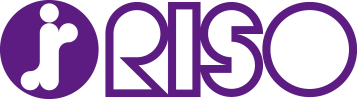 2023.12.01Форма обращения по горячей линииВерсия: 1.1ЦЕЛЬ: Команда менеджеров Горячей линии получает и отслеживает жалобы на ненадлежащее поведение, такое как требование или получение взяток, сомнительная бухгалтерия или мошеннические финансовые операции, мошенничество, нецелевое использование средств или активов компании, злоупотребление полномочиями, кражи, сексуальные домогательства, нарушение политики и законов компании сотрудниками RISO.ЗАДАЧА: Целью Программы управления горячей линией является создание механизма бдительности, позволяющего всем сотрудникам, деловым партнерам и любым другим связанным сторонам сообщать о ненадлежащем поведении, подлинных опасениях или жалобах, не опасаясь наказания или несправедливого обращения, и, при необходимости, расследовать поступившие жалобы и пытаться разрешить их.ИНСТРУКЦИИ: Пожалуйста, заполните эту форму и отправьте ее вместе с соответствующими доказательствами по следующему каналу горячей линии:Раскрытие – Выберите один из вариантов:□ Согласие на раскрытие ‐ я даю согласие на раскрытие моей личности с целью дальнейшего расследования этой жалобы и содействия решению проблемы, о которой сообщалось.□ Несогласие на разглашение ‐ я не даю согласия на раскрытие моей личности никому, кроме сотрудников Горячей линии, но я понимаю, что неразглашение моей личности может помешать расследованию и затруднить решение проблемы.□ Анонимно - Личность не разглашается. Я понимаю, что анонимное сообщение может помешать команде горячей линии провести расследование и надлежащим образом рассмотреть жалобу.Ваша контактная информация (не заполняйте, если заполняете анонимно)имя: ________________________________________________________________________________фамилия: ___________________________________________________________________________Дочерняя компания и филиал RISO: ____________________________________________________________________________________адрес электронной почты: ____________________________________________________________________________________Контактный телефон / Мобильный: ____________________________________________________________________________________Лучшее время для контакта:□ Утро□ Вторая половина дняНа что вы жалуетесь? – Выберите один из вариантов:□ Связанные с мошенничеством / кражей / неправомерным использованием активов Компании□ Связанные с сексуальными домогательствами / злоупотреблением полномочиями / дискриминацией□ Связанные с нарушениями бухгалтерского учета или финансовой отчетности□ Связанные с утечкой важных данных/ информации□ Любые другие проблемы, связанные с ненадлежащим поведением: __________________________________________________________________________________________Статус человека – Выберите один: □ Действующий / Бывший сотрудник компании □ Контрактный / Временный сотрудник □ Продавец / Снабженец / Подрядчик / Третья сторона / Участник торгов / Франчайзер / Дилер / КлиентИмя человека: _________________________________________________________________________Фамилия человека: _____________________________________________________________________Отдел человека: _______________________________________________________________________Сведения об обвинении/ненадлежащем поведении ‐ Предоставьте краткое изложение вашей жалобы, включив хронологию событий, если это уместно, а также доказательства или подкрепление обвинения/ненадлежащего поведения. Пронумеруйте утверждения.Что плохого сделал или не смог сделать обвиняемый?___________________________________________________________________________________________________________________________________________________________________________________________________________________________________________________________________________________________________________________________________________________________________________________________________________________________________________________________________Когда произошел инцидент?________________________________________________________________________________________________________________________________________________________________________________________________________________________________Когда вам стало известно об этой проблеме?__________________________________________________________________________________________________________________________________________________________________________________________________________________Где произошел инцидент? ____________________________________________________________________________________________________________________________________________________________________________________________________________________________Какое правило, нормативный акт или закон, по вашему мнению, были нарушены? ___________________________________________________________________________________________________________________________________________________________________________________________________________________________________________________________________Пожалуйста, приложите доказательства, подтверждающие утверждения, и предоставьте подробную информацию / объяснения этих  доказательств:________________________________________________________________________________________________________________________________________________________________________________________________________________________________________________________________________________________Сообщали ли вы об этом какому-либо другому лицу/организации?□ Да □ Нет Если Да, какому Лицу / Организации? ___________________________________________________________________________________________________________________________________________________К кому это имеет отношение □ Я подтверждаю, что все утверждения, сделанные в этой жалобе, являются правдивыми, полными и корректными, насколько мне известно.(Отметьте □, если вы согласны. Не заполняйте, если заполняете анонимно, но укажите дату)Подпись ИмяДатаHotline ChannelsDetailsEmail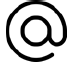 Заполненную форму обращения пошлите на адрес: sos@riso.eu